Jotmans Hall Primary School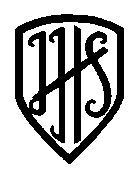 Elm Class Topic Plan – (Spring/2018/19)Elm Class Topic Plan – (Spring/2018/19)ComputingCommunication & eSafety Data & informationScienceProperties & changes of materials Part 2Living things & their habitats HistoryGreek ideas todayGeographyInvestigating CoastsForeign LanguagesFrenchAll about ourselvesThat’s tastyArt & DesignPointillismR.E.The last year of Jesus’s lifeP.E.AthleticsDance (Tudor)MusicRock songs (Living on a prayer)PHSEMy healthy lifestyleD.T.Structures